GREENVILLE ROLES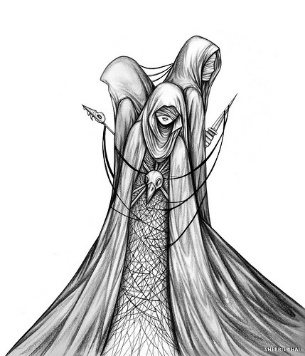 THE FATES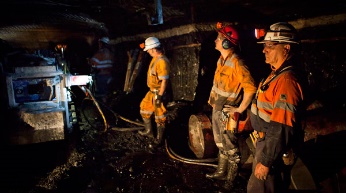 MINERSLeaderWorkers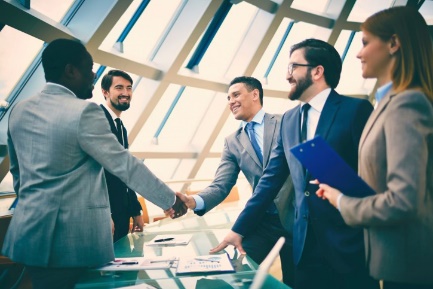 INVESTORSLeaderWorkers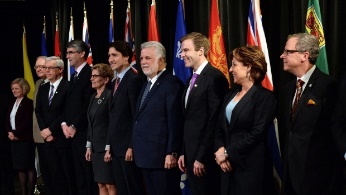 GOVERNMENTLeaderWorkers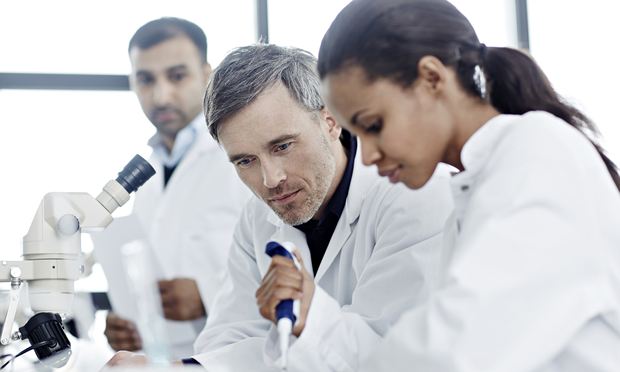 SCIENTISTSLeaderWorkers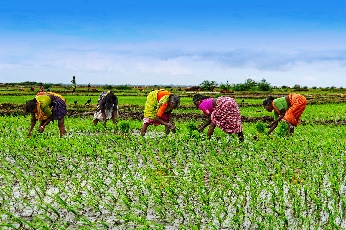 FARMERSLeaderWorkers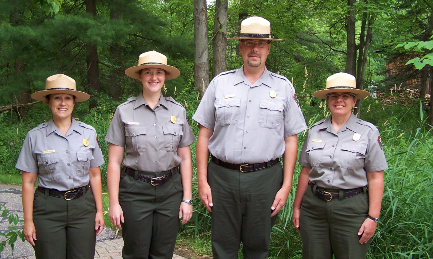 PARK RANGERSLeaderWorkers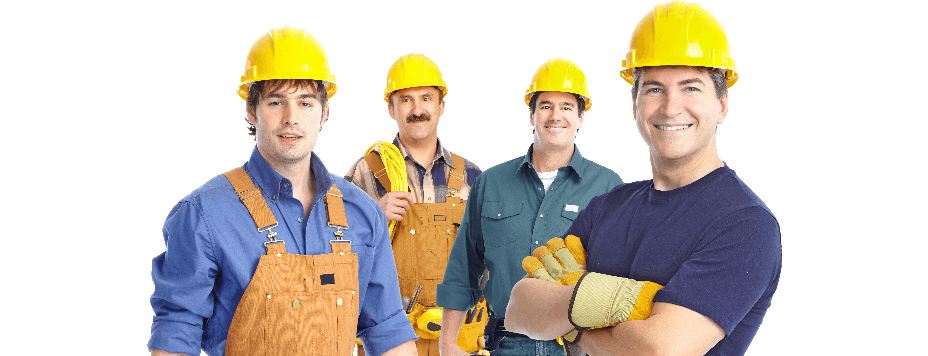 BUILDERSLeaderWorkers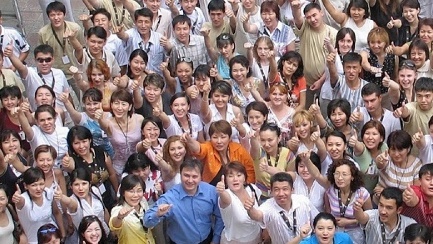 CITIZENSLeaderWorkers